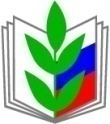 ПРОФСОЮЗ РАБОТНИКОВ НАРОДНОГО ОБРАЗОВАНИЯ И НАУКИ РОССИЙСКОЙ ФЕДЕРАЦИИ(ОБЩЕРОССИЙСКИЙ ПРОФСОЮЗ ОБРАЗОВАНИЯ)Координационный совет председателей Профсоюза вузов Ростовской области ПроектПлан работы КСП вузов Ростовской области на 2022 г.Год организационного и кадрового укрепления профсоюзовПредседатель КСП Профсоюза вузов РО                                                                        Е.А. Лазарева№ п/пМероприятияДата, сроки проведенияМесто проведения, ответственные1Отчет о работе КСПянварь – февраль 2022 г.Лазарева Е.А.2Формирование плана работы КСП на 2022г.Декабрь 2021 г., январь 2022 г.Лазарева Е.А. председатели ПО вузов3Участие в   собрании Координационного совета председателей первичных профсоюзных организаций работников вузов Общероссийского Профсоюза Январь-февраль 2022 г.Лазарева Е.А. Председатели ППО вузов РО3.1Организация и участие в расширенных заседаниях КСП Профсоюза, совещаниях, конференциях, семинарах,  работе региональных совещаний председателей профсоюзных организаций вузов.В течение годаПредседатели ППО вузов РО3.2Организация и проведение выездных или онлайн совещаний председателей профорганизаций вузов по вопросам внутрисоюзной работы. по отдельному графикуЛазарева Е.А.Председатели ППО вузов РО3.3Участие  в научно-практических конференциях В течение годаПредседатели ППО вузов РО4Участие в реализации Отраслевого соглашения и совершенствовании договорного регулирования социально-трудовых отношений в организациях высшего образования В течение годаПредседатели ППО вузов РО4.1Участие в заседаниях областной трехсторонней комиссии по регулированию социально-трудовых отношенийВ течение годаЛазарева Е.А.,Председатели ППО вузов РО4.2Анализ выполнения Отраслевого соглашения по организациям, находящихся в ведении Министерства образования и науки РФ Первое полугодие 2022 г.Председатели ППО вузов РО5Участие в мониторингах, организованных ЦС Профсоюза В течение годаПредседатели ППО вузов РО5.1Анализ заработной платы работников вузов РО.По необходимостиПредседатели ППО вузов РО5.2Организация мониторинга социально-профессионального самочувствия сотрудников вузов:- анализ степени удовлетворенности и мотивации.4 квартал 2022г.Председатели ППО вузов РО6Участие в заседаниях Совета ректоров вузов.По отдельному графикуЛазарева Е.А. Председатели ППО вузов РО7О рейтинге ППО вузов3 квартал 2022 г.Председатели ППО вузов РО8Внедрение новых форм информационной работы в деятельность КСПВ течение годаПредседатели ППО вузов РО8.1Взаимодействие со средствами массовой информации В течение годаПредседатели ППО вузов РО8.2Завершение и освещение материалов для публикации в средствах массовой информацииВ течение годаПредседатели ППО вузов РО8.3Осуществление перехода на электронную форму профсоюзного билетаВ течение годаПредседатели ППО вузов РО8.4О ведении страницы КСП вузов на сайте областной организацииВ течение годаПредседатели ППО вузов РО9Обучение профсоюзных кадров и актива. Семинары, совещания.В течение годаПредседатели ППО вузов РО9.1Участие в областном семинаре-совещании председателей и членов Советов молодых педагогов районных и городских организаций Профсоюза, вузов.По плану обкома ПрофсоюзаЧлены советов молодых педагогов и молодых преподавателей9.2Участие в областном семинаре-совещании и повышении квалификации внештатных правовых инспекторов труда и  профактива районных и городских организаций Профсоюза, первичных профсоюзных организаций вузов и ссузов Ростовской области.По плану обкома ПрофсоюзаВнештатные правовые инспекторы и профактив  вузов РО9.3Всероссийский семинар – совещание по , повышению квалификации бухгалтеров первичных профсоюзных организаций вузов.По плану ЦСГлавные бухгалтеры ППО вузов РО9.4Участие в областном семинаре внештатных технических инспекторов труда и  профактива районных и городских организаций Профсоюза, первичных профсоюзных организаций вузов и ссузов Ростовской области.По плану обкома Профсоюза.Внештатные технические инспекторы и профактив  вузов РО10Участие в конкурсах и конференциях, проводимых ЦС, обкома Профсоюза, вузами. в течение годаПредседатели ППО вузов РО10.1Участие во Всероссийском конкурсе «Российская организация высокой социальной эффективности» (Министерство труда и социального развития)второе полугодиеПредседатели ППО вузов РО10.2Участие в конкурсе «Траектория успеха»сентябрь-октябрьПредседатели ППО вузов РО10.3Участие в конкурсе Коллективных договоров4 кварталПредседатели ППО вузов РО10.4Круглый стол «Социальный диалог как фактор предотвращения социально-трудовых конфликтов» ЮРГПУ(НПИ) имени М.И. Платова16-25 октября 2022г.Лазарева Е.А.Председатели ППО вузов РО10.5III Всероссийская конференция с международным участием «Человек труда и наука» под эгидой ФНПРФ, посвященная празднованию 115-летия ЮРГПУ(НПИ) (НПИ) и ППО работников ЮРГПУ(НПИ) имени М.И. Платова,ЮРГПУ(НПИ) имени М.И. Платова16-25 октября 2022г.Лазарева Е.А.Председатели ППО вузов РО10.6Участие в научно-практической конференции молодых ученых «Мясо, масло, повышение зарплаты: социально-трудовые конфликты в СССР и России и их последствия»Ростов-на-Донудо 01.04.2022Председатели ППО вузов РО10.7Участие в Круглом столе «Новочеркасская трагедия 1962 года и ее историческое значение»Ростов-на-Донудо 01.06.2022Председатели ППО вузов РО  11Спартакиада работников вузов РО3 кварталПредседатели ППО вузов РО12Участие во Всероссийских и  областных профсоюзных акциях.В течение годаПредседатели ППО вузов РО13Работа по организации оздоровления членов профсоюза.В течение годаПредседатели вузов РО17Участие в траурных мероприятиях, посвященных 60-летию Новочеркасской трагедии 1962 годаНовочеркасск02.06.2022Председатели ППО вузов РО18Отчет о работе КСП за 2022 годянварь 2023г.Лазарева Е.А.